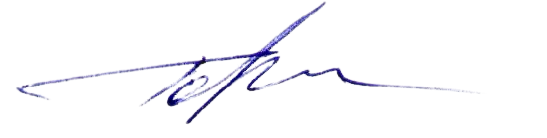 ОБЩИЕ СВЕДЕНИЯ Учебная дисциплина «Теория языков программирования, трансляторов и вычислительных систем» изучается в шестом семестре.Курсовая работа не предусмотрена.Форма промежуточной аттестации: Экзамен.Место учебной дисциплины в структуре ОПОПУчебная дисциплина «Теория языков программирования, трансляторов и вычислительных систем» относится к обязательной части.Основой для освоения дисциплины являются результаты обучения по предшествующим дисциплинам:Программирование на платформе Net;Языки и методы программирования.Результаты освоения учебной дисциплины в дальнейшем будут использованы при прохождении производственной практики и (или) выполнении выпускной квалификационной работы.ЦЕЛИ И ПЛАНИРУЕМЫЕ РЕЗУЛЬТАТЫ ОБУЧЕНИЯ ПО ДИСЦИПЛИНЕЦелями изучения дисциплины «Теория языков программирования, трансляторов и вычислительных систем» являются:формирование теоретических знаний о методах трансляции и компиляции, способах и технологиях их применения;изучение основ теории формальных языков и моделей трансляции;изучение методов и средств разработки программного обеспечения;освоение математически сложных алгоритмов;формирование навыков программирования и разработки программного обеспечения;формирование у обучающихся компетенций, установленных образовательной программой в соответствии с ФГОС ВО по данной дисциплине. Результатом обучения по учебной дисциплине является овладение обучающимися знаниями, умениями, навыками и опытом деятельности, характеризующими процесс формирования компетенций и обеспечивающими достижение планируемых результатов освоения учебной дисциплины.Формируемые компетенции, индикаторы достижения компетенций, соотнесённые с планируемыми результатами обучения по дисциплине:СТРУКТУРА И СОДЕРЖАНИЕ УЧЕБНОЙ ДИСЦИПЛИНЫОбщая трудоёмкость учебной дисциплины по учебному плану составляет:Структура учебной дисциплины для обучающихся по видам занятий Структура учебной дисциплины для обучающихся по разделам и темам дисциплины: Краткое содержание учебной дисциплиныОрганизация самостоятельной работы обучающихсяСамостоятельная работа студента – обязательная часть образовательного процесса, направленная на развитие готовности к профессиональному и личностному самообразованию, на проектирование дальнейшего образовательного маршрута и профессиональной карьеры.Самостоятельная работа обучающихся по дисциплине организована как совокупность аудиторных и внеаудиторных занятий и работ, обеспечивающих успешное освоение дисциплины. Аудиторная самостоятельная работа обучающихся по дисциплине выполняется на учебных занятиях под руководством преподавателя и по его заданию. Аудиторная самостоятельная работа обучающихся входит в общий объем времени, отведенного учебным планом на аудиторную работу, и регламентируется расписанием учебных занятий. Внеаудиторная самостоятельная работа обучающихся – планируемая учебная, научно-исследовательская, практическая работа обучающихся, выполняемая во внеаудиторное время по заданию и при методическом руководстве преподавателя, но без его непосредственного участия, расписанием учебных занятий не регламентируется.Внеаудиторная самостоятельная работа обучающихся включает в себя:изучение теоретического и практического материала по рекомендованным источникам;подготовка к промежуточной аттестации в течение семестра.Самостоятельная работа обучающихся с участием преподавателя предусматривает проведение консультаций перед экзаменом.Применение электронного обучения, дистанционных образовательных технологийПри реализации программы учебной дисциплины электронное обучение и дистанционные образовательные технологии не применяются.РЕЗУЛЬТАТЫ ОБУЧЕНИЯ ПО ДИСЦИПЛИНЕ, КРИТЕРИИ ОЦЕНКИ УРОВНЯ СФОРМИРОВАННОСТИ КОМПЕТЕНЦИЙ, СИСТЕМА И ШКАЛА ОЦЕНИВАНИЯСоотнесение планируемых результатов обучения с уровнями сформированности компетенции.ОЦЕНОЧНЫЕ СРЕДСТВА ДЛЯ ТЕКУЩЕГО КОНТРОЛЯ УСПЕВАЕМОСТИ И ПРОМЕЖУТОЧНОЙ АТТЕСТАЦИИ, ВКЛЮЧАЯ САМОСТОЯТЕЛЬНУЮ РАБОТУ ОБУЧАЮЩИХСЯПри проведении контроля самостоятельной работы обучающихся, текущего контроля и промежуточной аттестации по учебной дисциплине «Теория языков программирования, трансляторов и вычислительных систем» проверяется уровень сформированности у обучающихся компетенций и запланированных результатов обучения по дисциплине, указанных в разделе 2 настоящей программы.Формы текущего контроля успеваемости, примеры типовых заданий:Критерии, шкалы оценивания текущего контроля успеваемости:Промежуточная аттестация:Критерии, шкалы оценивания промежуточной аттестации учебной дисциплины:Система оценивания результатов текущего контроля и промежуточной аттестации.Оценка по дисциплине выставляется обучающемуся с учётом результатов текущей и промежуточной аттестации.ОБРАЗОВАТЕЛЬНЫЕ ТЕХНОЛОГИИРеализация программы предусматривает использование в процессе обучения следующих образовательных технологий:поиск и обработка информации с использованием сети Интернет;дистанционные образовательные технологии в случае производственной необходимости;применение электронного обучения в случае производственной необходимости.ПРАКТИЧЕСКАЯ ПОДГОТОВКАПрактическая подготовка в рамках учебной дисциплины реализуется при проведении практических занятий. ОРГАНИЗАЦИЯ ОБРАЗОВАТЕЛЬНОГО ПРОЦЕССА ДЛЯ ЛИЦ С ОГРАНИЧЕННЫМИ ВОЗМОЖНОСТЯМИ ЗДОРОВЬЯПри обучении лиц с ограниченными возможностями здоровья и инвалидов используются подходы, способствующие созданию безбарьерной образовательной среды: технологии дифференциации и индивидуального обучения, применение соответствующих методик по работе с инвалидами, использование средств дистанционного общения, проведение дополнительных индивидуальных консультаций по изучаемым теоретическим вопросам и практическим занятиям, оказание помощи при подготовке к промежуточной аттестации.При необходимости рабочая программа дисциплины может быть адаптирована для обеспечения образовательного процесса лицам с ограниченными возможностями здоровья, в том числе для дистанционного обучения.Учебные и контрольно-измерительные материалы представляются в формах, доступных для изучения студентами с особыми образовательными потребностями с учетом нозологических групп инвалидов.Для подготовки к ответу на практическом занятии, студентам с ограниченными возможностями здоровья среднее время увеличивается по сравнению со средним временем подготовки обычного студента.Для студентов с инвалидностью или с ограниченными возможностями здоровья форма проведения текущей и промежуточной аттестации устанавливается с учетом индивидуальных психофизических особенностей (устно, письменно на бумаге, письменно на компьютере, в форме тестирования и т.п.). Промежуточная аттестация по дисциплине может проводиться в несколько этапов в форме рубежного контроля по завершению изучения отдельных тем дисциплины. При необходимости студенту предоставляется дополнительное время для подготовки ответа на зачете или экзамене.Для осуществления процедур текущего контроля успеваемости и промежуточной аттестации обучающихся создаются, при необходимости, фонды оценочных средств, адаптированные для лиц с ограниченными возможностями здоровья и позволяющие оценить достижение ими запланированных в основной образовательной программе результатов обучения и уровень сформированности всех компетенций, заявленных в образовательной программе.МАТЕРИАЛЬНО-ТЕХНИЧЕСКОЕ ОБЕСПЕЧЕНИЕ ДИСЦИПЛИНЫ Материально-техническое обеспечение дисциплины при обучении с использованием традиционных технологий обучения.УЧЕБНО-МЕТОДИЧЕСКОЕ И ИНФОРМАЦИОННОЕ ОБЕСПЕЧЕНИЕ УЧЕБНОЙ ДИСЦИПЛИНЫИНФОРМАЦИОННОЕ ОБЕСПЕЧЕНИЕ УЧЕБНОГО ПРОЦЕССАРесурсы электронной библиотеки, информационно-справочные системы и профессиональные базы данных:Перечень программного обеспечения ЛИСТ УЧЕТА ОБНОВЛЕНИЙ РАБОЧЕЙ ПРОГРАММЫ УЧЕБНОЙ ДИСЦИПЛИНЫВ рабочую программу учебной дисциплины внесены изменения/обновления и утверждены на заседании кафедры:Министерство науки и высшего образования Российской ФедерацииМинистерство науки и высшего образования Российской ФедерацииФедеральное государственное бюджетное образовательное учреждениеФедеральное государственное бюджетное образовательное учреждениевысшего образованиявысшего образования«Российский государственный университет им. А.Н. Косыгина«Российский государственный университет им. А.Н. Косыгина(Технологии. Дизайн. Искусство)»(Технологии. Дизайн. Искусство)»Институт Мехатроники и информационных технологийКафедра Прикладной математики и программированияРАБОЧАЯ ПРОГРАММАУЧЕБНОЙ ДИСЦИПЛИНЫРАБОЧАЯ ПРОГРАММАУЧЕБНОЙ ДИСЦИПЛИНЫРАБОЧАЯ ПРОГРАММАУЧЕБНОЙ ДИСЦИПЛИНЫТеория языков программирования, трансляторов и вычислительных системТеория языков программирования, трансляторов и вычислительных системТеория языков программирования, трансляторов и вычислительных системУровень образования бакалавриатбакалавриатНаправление подготовки01.03.02Прикладная математика и информатикаНаправленность (профиль)Системное программирование и компьютерные технологии Системное программирование и компьютерные технологии Срок освоения образовательной программы по очной форме обучения4 года4 годаФорма обученияочнаяочнаяРабочая программа учебной дисциплины «Теория языков программирования, трансляторов и вычислительных систем» основной профессиональной образовательной программы высшего образования, рассмотрена и одобрена на заседании кафедры, протокол №10 от 29.06.2021 г.Рабочая программа учебной дисциплины «Теория языков программирования, трансляторов и вычислительных систем» основной профессиональной образовательной программы высшего образования, рассмотрена и одобрена на заседании кафедры, протокол №10 от 29.06.2021 г.Рабочая программа учебной дисциплины «Теория языков программирования, трансляторов и вычислительных систем» основной профессиональной образовательной программы высшего образования, рассмотрена и одобрена на заседании кафедры, протокол №10 от 29.06.2021 г.Рабочая программа учебной дисциплины «Теория языков программирования, трансляторов и вычислительных систем» основной профессиональной образовательной программы высшего образования, рассмотрена и одобрена на заседании кафедры, протокол №10 от 29.06.2021 г.Разработчики рабочей программы учебной дисциплины:Разработчики рабочей программы учебной дисциплины:Разработчики рабочей программы учебной дисциплины:Разработчики рабочей программы учебной дисциплины:ДоцентА.М. Романенков 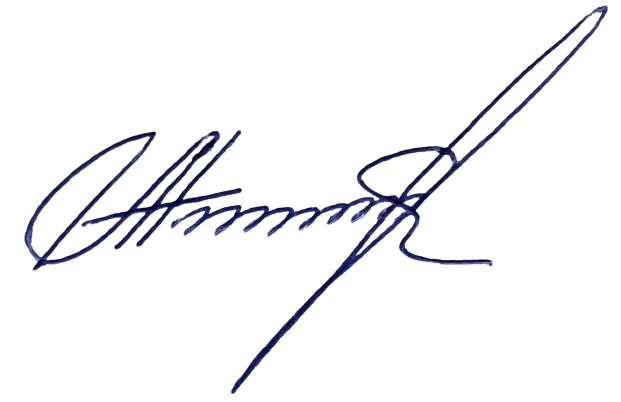 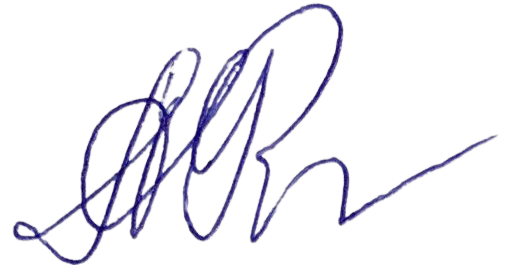 А.М. Романенков АссистентА.Т. КостоевА.Т. КостоевЗаведующий кафедрой:Заведующий кафедрой:В.В. ГоршковКод и наименование компетенцииКод и наименование индикаторадостижения компетенцииПланируемые результаты обучения по дисциплинеОПК-5Способен разрабатывать алгоритмы и компьютерные программы, пригодные для практического примененияИД-ОПК-5.1Анализ методов разработки программного обеспечения при решении задач прикладной математики и информатики;Демонстрирует знания определения, классификации и иерархии грамматик;Демонстрирует навыки вывода предложений на основе грамматик, составления языков на основе формальных грамматик и представления грамматик в виде формы Бэкуса-Наура (БНФ).Анализирует принципы работы трансляторов, компиляторов и языков программирования;Анализирует технологии разработки трансляторов и компиляторов;Обосновывает выбор технологий конструирования компиляторов и транялторов;Демонстрирует навыки разработки трансляторов и компиляторов;Применяет технологии конструирования трансляторов и компиляторов для решения прикладных задач;Демонстрирует навыки конструирования компиляторов и трансляторов в современных парадигмах программирования;Реализовывает программные средства с использованием технологии конструирования компиляторов и трансляторов;Разрабатывает программы на языках программирования высокого уровня.ОПК-5Способен разрабатывать алгоритмы и компьютерные программы, пригодные для практического примененияИД-ОПК-5.2Использование актуальных алгоритмов решения прикладных задач при разработки программного обеспечения и моделировании данных;Демонстрирует знания определения, классификации и иерархии грамматик;Демонстрирует навыки вывода предложений на основе грамматик, составления языков на основе формальных грамматик и представления грамматик в виде формы Бэкуса-Наура (БНФ).Анализирует принципы работы трансляторов, компиляторов и языков программирования;Анализирует технологии разработки трансляторов и компиляторов;Обосновывает выбор технологий конструирования компиляторов и транялторов;Демонстрирует навыки разработки трансляторов и компиляторов;Применяет технологии конструирования трансляторов и компиляторов для решения прикладных задач;Демонстрирует навыки конструирования компиляторов и трансляторов в современных парадигмах программирования;Реализовывает программные средства с использованием технологии конструирования компиляторов и трансляторов;Разрабатывает программы на языках программирования высокого уровня.ОПК-5Способен разрабатывать алгоритмы и компьютерные программы, пригодные для практического примененияИД-ОПК-5.3Осуществление выбора направления в области прикладной математики и информатики при реализации алгоритмов решения задач Демонстрирует знания определения, классификации и иерархии грамматик;Демонстрирует навыки вывода предложений на основе грамматик, составления языков на основе формальных грамматик и представления грамматик в виде формы Бэкуса-Наура (БНФ).Анализирует принципы работы трансляторов, компиляторов и языков программирования;Анализирует технологии разработки трансляторов и компиляторов;Обосновывает выбор технологий конструирования компиляторов и транялторов;Демонстрирует навыки разработки трансляторов и компиляторов;Применяет технологии конструирования трансляторов и компиляторов для решения прикладных задач;Демонстрирует навыки конструирования компиляторов и трансляторов в современных парадигмах программирования;Реализовывает программные средства с использованием технологии конструирования компиляторов и трансляторов;Разрабатывает программы на языках программирования высокого уровня.ПК-2Способен программировать и разрабатывать прикладное программное обеспечениеИД-ПК-2.1Анализ инструментальных средств и методов разработки программного обеспечения и их использование для решения профессиональных задач;Демонстрирует знания определения, классификации и иерархии грамматик;Демонстрирует навыки вывода предложений на основе грамматик, составления языков на основе формальных грамматик и представления грамматик в виде формы Бэкуса-Наура (БНФ).Анализирует принципы работы трансляторов, компиляторов и языков программирования;Анализирует технологии разработки трансляторов и компиляторов;Обосновывает выбор технологий конструирования компиляторов и транялторов;Демонстрирует навыки разработки трансляторов и компиляторов;Применяет технологии конструирования трансляторов и компиляторов для решения прикладных задач;Демонстрирует навыки конструирования компиляторов и трансляторов в современных парадигмах программирования;Реализовывает программные средства с использованием технологии конструирования компиляторов и трансляторов;Разрабатывает программы на языках программирования высокого уровня.ПК-2Способен программировать и разрабатывать прикладное программное обеспечениеИД-ПК-2.2Использование методов отладки, оценки качества, проверки работоспособности и модификации программного обеспечения;Демонстрирует знания определения, классификации и иерархии грамматик;Демонстрирует навыки вывода предложений на основе грамматик, составления языков на основе формальных грамматик и представления грамматик в виде формы Бэкуса-Наура (БНФ).Анализирует принципы работы трансляторов, компиляторов и языков программирования;Анализирует технологии разработки трансляторов и компиляторов;Обосновывает выбор технологий конструирования компиляторов и транялторов;Демонстрирует навыки разработки трансляторов и компиляторов;Применяет технологии конструирования трансляторов и компиляторов для решения прикладных задач;Демонстрирует навыки конструирования компиляторов и трансляторов в современных парадигмах программирования;Реализовывает программные средства с использованием технологии конструирования компиляторов и трансляторов;Разрабатывает программы на языках программирования высокого уровня.ПК-2Способен программировать и разрабатывать прикладное программное обеспечениеИД-ПК-2.3Применение и реализация математически сложных алгоритмов в современных программных комплексахДемонстрирует знания определения, классификации и иерархии грамматик;Демонстрирует навыки вывода предложений на основе грамматик, составления языков на основе формальных грамматик и представления грамматик в виде формы Бэкуса-Наура (БНФ).Анализирует принципы работы трансляторов, компиляторов и языков программирования;Анализирует технологии разработки трансляторов и компиляторов;Обосновывает выбор технологий конструирования компиляторов и транялторов;Демонстрирует навыки разработки трансляторов и компиляторов;Применяет технологии конструирования трансляторов и компиляторов для решения прикладных задач;Демонстрирует навыки конструирования компиляторов и трансляторов в современных парадигмах программирования;Реализовывает программные средства с использованием технологии конструирования компиляторов и трансляторов;Разрабатывает программы на языках программирования высокого уровня.по очной форме обучения  – 4з.е.144час.Структура и объем дисциплиныСтруктура и объем дисциплиныСтруктура и объем дисциплиныСтруктура и объем дисциплиныСтруктура и объем дисциплиныСтруктура и объем дисциплиныСтруктура и объем дисциплиныСтруктура и объем дисциплиныСтруктура и объем дисциплиныСтруктура и объем дисциплиныОбъем дисциплины по семестрамформа промежуточной аттестациивсего, часКонтактная аудиторная работа, часКонтактная аудиторная работа, часКонтактная аудиторная работа, часКонтактная аудиторная работа, часСамостоятельная работа обучающегося, часСамостоятельная работа обучающегося, часСамостоятельная работа обучающегося, часОбъем дисциплины по семестрамформа промежуточной аттестациивсего, часлекции, часпрактические занятия, часлабораторные занятия, часпрактическая подготовка, часкурсовая работасамостоятельная работа обучающегося, часпромежуточная аттестация, час6 семестрэкзамен14419386027Всего:14419386027Планируемые (контролируемые) результаты освоения: код(ы) формируемой(ых) компетенции(й) и индикаторов достижения компетенцийНаименование разделов, тем;форма(ы) промежуточной аттестацииВиды учебной работыВиды учебной работыВиды учебной работыВиды учебной работыСамостоятельная работа, часВиды и формы контрольных мероприятий, обеспечивающие по совокупности текущий контроль успеваемости;формы промежуточного контроля успеваемостиПланируемые (контролируемые) результаты освоения: код(ы) формируемой(ых) компетенции(й) и индикаторов достижения компетенцийНаименование разделов, тем;форма(ы) промежуточной аттестацииКонтактная работаКонтактная работаКонтактная работаКонтактная работаСамостоятельная работа, часВиды и формы контрольных мероприятий, обеспечивающие по совокупности текущий контроль успеваемости;формы промежуточного контроля успеваемостиПланируемые (контролируемые) результаты освоения: код(ы) формируемой(ых) компетенции(й) и индикаторов достижения компетенцийНаименование разделов, тем;форма(ы) промежуточной аттестацииЛекции, часПрактические занятия, часЛабораторные работы, часПрактическая подготовка, часСамостоятельная работа, часВиды и формы контрольных мероприятий, обеспечивающие по совокупности текущий контроль успеваемости;формы промежуточного контроля успеваемостиШестой семестрШестой семестрШестой семестрШестой семестрШестой семестрШестой семестрШестой семестрОПК-5:ИД-ОПК-5.1ИД-ОПК-5.2ИД-ОПК-5.3ПК-2: ИД-ПК-2.1ИД-ПК-2.2ИД-ПК-2.3Тема 1. Процессоры языков программирования23Формы текущего контроля:устный опрос ОПК-5:ИД-ОПК-5.1ИД-ОПК-5.2ИД-ОПК-5.3ПК-2: ИД-ПК-2.1ИД-ПК-2.2ИД-ПК-2.3Тема 2. Представление данных23Формы текущего контроля:устный опрос ОПК-5:ИД-ОПК-5.1ИД-ОПК-5.2ИД-ОПК-5.3ПК-2: ИД-ПК-2.1ИД-ПК-2.2ИД-ПК-2.3Тема 3. Операции23Формы текущего контроля:устный опрос ОПК-5:ИД-ОПК-5.1ИД-ОПК-5.2ИД-ОПК-5.3ПК-2: ИД-ПК-2.1ИД-ПК-2.2ИД-ПК-2.3Тема 4. Управление последовательностью действий23Формы текущего контроля:устный опрос ОПК-5:ИД-ОПК-5.1ИД-ОПК-5.2ИД-ОПК-5.3ПК-2: ИД-ПК-2.1ИД-ПК-2.2ИД-ПК-2.3Тема 5. Управление данными23Формы текущего контроля:устный опрос ОПК-5:ИД-ОПК-5.1ИД-ОПК-5.2ИД-ОПК-5.3ПК-2: ИД-ПК-2.1ИД-ПК-2.2ИД-ПК-2.3Тема 6. Управление памятью33Формы текущего контроля:устный опрос ОПК-5:ИД-ОПК-5.1ИД-ОПК-5.2ИД-ОПК-5.3ПК-2: ИД-ПК-2.1ИД-ПК-2.2ИД-ПК-2.3Тема 7. Операционная среда33Формы текущего контроля:устный опрос ОПК-5:ИД-ОПК-5.1ИД-ОПК-5.2ИД-ОПК-5.3ПК-2: ИД-ПК-2.1ИД-ПК-2.2ИД-ПК-2.3Тема 8. Синтаксис и трансляция33Формы текущего контроля:устный опрос ОПК-5:ИД-ОПК-5.1ИД-ОПК-5.2ИД-ОПК-5.3ПК-2: ИД-ПК-2.1ИД-ПК-2.2ИД-ПК-2.3Практическое занятие №1. Процессоры языков программирования43Формы текущего контроля:устный опрос ОПК-5:ИД-ОПК-5.1ИД-ОПК-5.2ИД-ОПК-5.3ПК-2: ИД-ПК-2.1ИД-ПК-2.2ИД-ПК-2.3Практическое занятие №2. Представление данных43Формы текущего контроля:устный опрос ОПК-5:ИД-ОПК-5.1ИД-ОПК-5.2ИД-ОПК-5.3ПК-2: ИД-ПК-2.1ИД-ПК-2.2ИД-ПК-2.3Практическое занятие №3. Операции45Формы текущего контроля:устный опрос ОПК-5:ИД-ОПК-5.1ИД-ОПК-5.2ИД-ОПК-5.3ПК-2: ИД-ПК-2.1ИД-ПК-2.2ИД-ПК-2.3Практическое занятие №4. Управление последовательностью действий45Формы текущего контроля:устный опрос ОПК-5:ИД-ОПК-5.1ИД-ОПК-5.2ИД-ОПК-5.3ПК-2: ИД-ПК-2.1ИД-ПК-2.2ИД-ПК-2.3Практическое занятие №5. Управление данными45Формы текущего контроля:устный опрос ОПК-5:ИД-ОПК-5.1ИД-ОПК-5.2ИД-ОПК-5.3ПК-2: ИД-ПК-2.1ИД-ПК-2.2ИД-ПК-2.3Практическое занятие №6. Управление памятью65Формы текущего контроля:устный опрос ОПК-5:ИД-ОПК-5.1ИД-ОПК-5.2ИД-ОПК-5.3ПК-2: ИД-ПК-2.1ИД-ПК-2.2ИД-ПК-2.3Практическое занятие №7. Операционная среда65Формы текущего контроля:устный опрос ОПК-5:ИД-ОПК-5.1ИД-ОПК-5.2ИД-ОПК-5.3ПК-2: ИД-ПК-2.1ИД-ПК-2.2ИД-ПК-2.3Практическое занятие №8. Синтаксис и трансляция65Формы текущего контроля:устный опрос ОПК-5:ИД-ОПК-5.1ИД-ОПК-5.2ИД-ОПК-5.3ПК-2: ИД-ПК-2.1ИД-ПК-2.2ИД-ПК-2.3Экзаменхххх27Формы текущего контроля:устный опрос ИТОГО за шестой семестр1938хх87экзамен по билетам ИТОГО за весь период193887№ ппНаименование темы дисциплиныСодержание раздела (темы)Тема 1Процессоры языков программированияПонятие компиляции, трансляции и интерпретации. Компилятор и его структура. Лексический и синтаксический анализ. Высокоуровневые и низкоуровневые языки программирования. Области видимости. Концепции статической и динамической сущности. Управление доступом. Механизмы передачи параметров. Алгоритм фильтрации комментариев тексте. Методы разбора двух- и трехадресных инструкций. Двоичные деревья. Алгоритмы вставки элемента в дерево. Алгоритмы обхода деревьев. Стек. Канонические операции работы со стеком и их реализация. Перевод из инфиксной формы в постфиксную форму. Алгоритм вычисления постфиксного выражения. Понятие грамматики, терминалы и нетерминалы. Выведение. Порождающие грамматики. Деревья разбора. Построение дерева разбора инструкции. Генерация инструкции по дереву разбора.Тема 2Представление данныхПонятие компиляции, трансляции и интерпретации. Компилятор и его структура. Лексический и синтаксический анализ. Высокоуровневые и низкоуровневые языки программирования. Области видимости. Концепции статической и динамической сущности. Управление доступом. Механизмы передачи параметров. Алгоритм фильтрации комментариев тексте. Методы разбора двух- и трехадресных инструкций. Двоичные деревья. Алгоритмы вставки элемента в дерево. Алгоритмы обхода деревьев. Стек. Канонические операции работы со стеком и их реализация. Перевод из инфиксной формы в постфиксную форму. Алгоритм вычисления постфиксного выражения. Понятие грамматики, терминалы и нетерминалы. Выведение. Порождающие грамматики. Деревья разбора. Построение дерева разбора инструкции. Генерация инструкции по дереву разбора.Тема 3ОперацииПонятие компиляции, трансляции и интерпретации. Компилятор и его структура. Лексический и синтаксический анализ. Высокоуровневые и низкоуровневые языки программирования. Области видимости. Концепции статической и динамической сущности. Управление доступом. Механизмы передачи параметров. Алгоритм фильтрации комментариев тексте. Методы разбора двух- и трехадресных инструкций. Двоичные деревья. Алгоритмы вставки элемента в дерево. Алгоритмы обхода деревьев. Стек. Канонические операции работы со стеком и их реализация. Перевод из инфиксной формы в постфиксную форму. Алгоритм вычисления постфиксного выражения. Понятие грамматики, терминалы и нетерминалы. Выведение. Порождающие грамматики. Деревья разбора. Построение дерева разбора инструкции. Генерация инструкции по дереву разбора.Тема 4Управление последовательностью действийПонятие компиляции, трансляции и интерпретации. Компилятор и его структура. Лексический и синтаксический анализ. Высокоуровневые и низкоуровневые языки программирования. Области видимости. Концепции статической и динамической сущности. Управление доступом. Механизмы передачи параметров. Алгоритм фильтрации комментариев тексте. Методы разбора двух- и трехадресных инструкций. Двоичные деревья. Алгоритмы вставки элемента в дерево. Алгоритмы обхода деревьев. Стек. Канонические операции работы со стеком и их реализация. Перевод из инфиксной формы в постфиксную форму. Алгоритм вычисления постфиксного выражения. Понятие грамматики, терминалы и нетерминалы. Выведение. Порождающие грамматики. Деревья разбора. Построение дерева разбора инструкции. Генерация инструкции по дереву разбора.Тема 5Управление даннымиПонятие компиляции, трансляции и интерпретации. Компилятор и его структура. Лексический и синтаксический анализ. Высокоуровневые и низкоуровневые языки программирования. Области видимости. Концепции статической и динамической сущности. Управление доступом. Механизмы передачи параметров. Алгоритм фильтрации комментариев тексте. Методы разбора двух- и трехадресных инструкций. Двоичные деревья. Алгоритмы вставки элемента в дерево. Алгоритмы обхода деревьев. Стек. Канонические операции работы со стеком и их реализация. Перевод из инфиксной формы в постфиксную форму. Алгоритм вычисления постфиксного выражения. Понятие грамматики, терминалы и нетерминалы. Выведение. Порождающие грамматики. Деревья разбора. Построение дерева разбора инструкции. Генерация инструкции по дереву разбора.Тема 6Управление памятьюПонятие компиляции, трансляции и интерпретации. Компилятор и его структура. Лексический и синтаксический анализ. Высокоуровневые и низкоуровневые языки программирования. Области видимости. Концепции статической и динамической сущности. Управление доступом. Механизмы передачи параметров. Алгоритм фильтрации комментариев тексте. Методы разбора двух- и трехадресных инструкций. Двоичные деревья. Алгоритмы вставки элемента в дерево. Алгоритмы обхода деревьев. Стек. Канонические операции работы со стеком и их реализация. Перевод из инфиксной формы в постфиксную форму. Алгоритм вычисления постфиксного выражения. Понятие грамматики, терминалы и нетерминалы. Выведение. Порождающие грамматики. Деревья разбора. Построение дерева разбора инструкции. Генерация инструкции по дереву разбора.Тема 7Операционная средаПонятие компиляции, трансляции и интерпретации. Компилятор и его структура. Лексический и синтаксический анализ. Высокоуровневые и низкоуровневые языки программирования. Области видимости. Концепции статической и динамической сущности. Управление доступом. Механизмы передачи параметров. Алгоритм фильтрации комментариев тексте. Методы разбора двух- и трехадресных инструкций. Двоичные деревья. Алгоритмы вставки элемента в дерево. Алгоритмы обхода деревьев. Стек. Канонические операции работы со стеком и их реализация. Перевод из инфиксной формы в постфиксную форму. Алгоритм вычисления постфиксного выражения. Понятие грамматики, терминалы и нетерминалы. Выведение. Порождающие грамматики. Деревья разбора. Построение дерева разбора инструкции. Генерация инструкции по дереву разбора.Тема 8Синтаксис и трансляцияПонятие компиляции, трансляции и интерпретации. Компилятор и его структура. Лексический и синтаксический анализ. Высокоуровневые и низкоуровневые языки программирования. Области видимости. Концепции статической и динамической сущности. Управление доступом. Механизмы передачи параметров. Алгоритм фильтрации комментариев тексте. Методы разбора двух- и трехадресных инструкций. Двоичные деревья. Алгоритмы вставки элемента в дерево. Алгоритмы обхода деревьев. Стек. Канонические операции работы со стеком и их реализация. Перевод из инфиксной формы в постфиксную форму. Алгоритм вычисления постфиксного выражения. Понятие грамматики, терминалы и нетерминалы. Выведение. Порождающие грамматики. Деревья разбора. Построение дерева разбора инструкции. Генерация инструкции по дереву разбора.Уровни сформированности компетенцииИтоговое количество балловв 100-балльной системепо результатам текущей и промежуточной аттестацииОценка в пятибалльной системепо результатам текущей и промежуточной аттестацииПоказатели уровня сформированности Показатели уровня сформированности Уровни сформированности компетенцииИтоговое количество балловв 100-балльной системепо результатам текущей и промежуточной аттестацииОценка в пятибалльной системепо результатам текущей и промежуточной аттестацииобщепрофессиональной(-ых) компетенцийпрофессиональной(-ых)компетенции(-й)Уровни сформированности компетенцииИтоговое количество балловв 100-балльной системепо результатам текущей и промежуточной аттестацииОценка в пятибалльной системепо результатам текущей и промежуточной аттестацииОПК-5:ИД-ОПК-5.1ИД-ОПК-5.2ИД-ОПК-5.3ПК-2: ИД-ПК-2.1ИД-ПК-2.2ИД-ПК-2.3высокийотличноОбучающийся:исчерпывающе и логически стройно излагает учебный материал, умеет связывать теорию с практикой, справляется с решением задач профессиональной направленности высокого уровня сложности, правильно обосновывает принятые решения; на высоком уровне анализирует принципы работы и технологии разработки трансляторов, компиляторов и языков программирования;в полной мере обосновывает выбор технологий конструирования компиляторов и транялторов;без затруднений применяет технологии конструирования трансляторов и компиляторов для решения прикладных задач;демонстрирует высокий уровень конструирования компиляторов, трансляторов и разработки программ на языках программирования высокого уровня;свободно ориентируется в учебной и профессиональной литературе;дает развернутые, исчерпывающие, профессионально грамотные ответы на вопросы, в том числе, дополнительные.Обучающийся:исчерпывающе и логически стройно излагает учебный материал, умеет связывать теорию с практикой, справляется с решением задач профессиональной направленности высокого уровня сложности, правильно обосновывает принятые решения; на высоком уровне анализирует принципы работы и технологии разработки трансляторов, компиляторов и языков программирования;в полной мере обосновывает выбор технологий конструирования компиляторов и транялторов;без затруднений применяет технологии конструирования трансляторов и компиляторов для решения прикладных задач;демонстрирует высокий уровень конструирования компиляторов, трансляторов и разработки программ на языках программирования высокого уровня;свободно ориентируется в учебной и профессиональной литературе;дает развернутые, исчерпывающие, профессионально грамотные ответы на вопросы, в том числе, дополнительные.повышенныйхорошоОбучающийся:достаточно подробно, грамотно и по существу излагает изученный материал, приводит и раскрывает в тезисной форме основные понятия;на достаточно хорошем уровне анализирует принципы работы и технологии разработки трансляторов, компиляторов и языков программирования;достаточно подробно обосновывает выбор технологий конструирования компиляторов и транялторов;применяет технологии конструирования трансляторов и компиляторов для решения прикладных задач на достаточно хорошем уровне;демонстрирует хороший уровень конструирования компиляторов, трансляторов и разработки программ на языках программирования высокого уровня;достаточно хорошо ориентируется в учебной и профессиональной литературе;дает ответы на поставленные вопросы, отражающие знания теоретического материала, при этом, не допуская существенных неточностей. Обучающийся:достаточно подробно, грамотно и по существу излагает изученный материал, приводит и раскрывает в тезисной форме основные понятия;на достаточно хорошем уровне анализирует принципы работы и технологии разработки трансляторов, компиляторов и языков программирования;достаточно подробно обосновывает выбор технологий конструирования компиляторов и транялторов;применяет технологии конструирования трансляторов и компиляторов для решения прикладных задач на достаточно хорошем уровне;демонстрирует хороший уровень конструирования компиляторов, трансляторов и разработки программ на языках программирования высокого уровня;достаточно хорошо ориентируется в учебной и профессиональной литературе;дает ответы на поставленные вопросы, отражающие знания теоретического материала, при этом, не допуская существенных неточностей. базовыйудовлетворительноОбучающийся:демонстрирует теоретические знания основного учебного материала дисциплины в объеме, необходимом для дальнейшего освоения образовательной программы;с неточностями применяет изученные методы и средства разработки программного обеспечения при решении поставленных задач;на базовом уровне анализирует принципы работы и технологии разработки трансляторов, компиляторов и языков программирования;неуверенно обосновывает выбор технологий конструирования компиляторов и транялторов;с некоторыми затруднениями применяет технологии конструирования трансляторов и компиляторов для решения прикладных задач;демонстрирует базовый уровень конструирования компиляторов, трансляторов и разработки программ на языках программирования высокого уровня;дает ответы, отражающие знания на базовом уровне теоретического и практического материала в объеме, необходимом для дальнейшей учебы и предстоящей работы по профилю обучения.Обучающийся:демонстрирует теоретические знания основного учебного материала дисциплины в объеме, необходимом для дальнейшего освоения образовательной программы;с неточностями применяет изученные методы и средства разработки программного обеспечения при решении поставленных задач;на базовом уровне анализирует принципы работы и технологии разработки трансляторов, компиляторов и языков программирования;неуверенно обосновывает выбор технологий конструирования компиляторов и транялторов;с некоторыми затруднениями применяет технологии конструирования трансляторов и компиляторов для решения прикладных задач;демонстрирует базовый уровень конструирования компиляторов, трансляторов и разработки программ на языках программирования высокого уровня;дает ответы, отражающие знания на базовом уровне теоретического и практического материала в объеме, необходимом для дальнейшей учебы и предстоящей работы по профилю обучения.низкийнеудовлетворительноОбучающийся:демонстрирует фрагментарные знания теоретического и практического материала, допускает грубые ошибки при его изложении на занятиях и в ходе промежуточной аттестации;испытывает серьёзные затруднения в применении теоретических положений при решении практических задач профессиональной направленности стандартного уровня сложности, не владеет необходимыми для этого навыками и приёмами;не способен анализировать принципы работы и технологии разработки трансляторов, компиляторов и языков программирования;не может обосновывать выбор технологий конструирования компиляторов и транялторов;не способен применять технологии конструирования трансляторов и компиляторов для решения прикладных задач;демонстрирует низкий уровень конструирования компиляторов, трансляторов и разработки программ на языках программирования высокого уровня;дает ответы, отражающие отсутствие знаний на базовом уровне теоретического и практического материала в объеме, необходимом для дальнейшей учебы.Обучающийся:демонстрирует фрагментарные знания теоретического и практического материала, допускает грубые ошибки при его изложении на занятиях и в ходе промежуточной аттестации;испытывает серьёзные затруднения в применении теоретических положений при решении практических задач профессиональной направленности стандартного уровня сложности, не владеет необходимыми для этого навыками и приёмами;не способен анализировать принципы работы и технологии разработки трансляторов, компиляторов и языков программирования;не может обосновывать выбор технологий конструирования компиляторов и транялторов;не способен применять технологии конструирования трансляторов и компиляторов для решения прикладных задач;демонстрирует низкий уровень конструирования компиляторов, трансляторов и разработки программ на языках программирования высокого уровня;дает ответы, отражающие отсутствие знаний на базовом уровне теоретического и практического материала в объеме, необходимом для дальнейшей учебы.№ ппФормы текущего контроляПримеры типовых заданий1Устный опрос Примеры типовых вопросов:1.	Понятие компиляции, трансляции и интерпретации.2.	Компилятор и его структура. Лексический и синтаксический анализ.3.	Высокоуровневые и низкоуровневые языки программирования.4.	Области видимости. Концепции статической и динамической сущности. Управление доступом.5.	Механизмы передачи параметров.Наименование оценочного средства (контрольно-оценочного мероприятия)Критерии оцениванияШкалы оцениванияШкалы оцениванияНаименование оценочного средства (контрольно-оценочного мероприятия)Критерии оценивания100-балльная системаПятибалльная системаУстный опросДан полный, развернутый ответ на поставленный вопрос (вопросы), показана совокупность осознанных знаний об объекте, проявляющаяся в свободном оперировании понятиями, умении выделить существенные и несущественные его признаки, причинно-следственные связи. Обучающийся демонстрирует глубокие и прочные знания материала по заданным вопросам, исчерпывающе и последовательно, грамотно и логически стройно его излагает5Устный опросДан полный, развернутый ответ на поставленный вопрос (вопросы), показана совокупность осознанных знаний об объекте, доказательно раскрыты основные положения дисциплины; в ответе прослеживается четкая структура, логическая последовательность, отражающая сущность раскрываемых понятий, теорий, явлений. Обучающийся твердо знает материал по заданным вопросам, грамотно и последовательно его излагает, но допускает несущественные неточности в определениях.4Устный опросДан полный, но недостаточно последовательный ответ на поставленный вопрос (вопросы), но при этом показано умение выделить существенные и несущественные признаки и причинно-следственные связи. Ответ логичен и изложен в терминах науки. Обучающийся владеет знаниями только по основному материалу, но не знает отдельных деталей и особенностей, допускает неточности и испытывает затруднения с формулировкой определений.3Устный опросДан недостаточно полный и недостаточно развернутый ответ. Логика и последовательность изложения имеют нарушения. Допущены ошибки в раскрытии понятий, употреблении терминов. Обучающийся не способен самостоятельно выделить существенные и несущественные признаки и причинно-следственные связи. Обучающийся способен конкретизировать обобщенные знания только с помощью преподавателя. Обучающийся обладает фрагментарными знаниями по темам дисциплины, слабо владеет понятийным аппаратом, нарушает последовательность в изложении материала.2Форма промежуточной аттестацииТиповые контрольные задания и иные материалыдля проведения промежуточной аттестации:Экзамен: в устной форме по билетамБилет №11. Компиляторы и их место в системном программировании.2. Преобразование грамматик: левая рекурсия.3. Постройте дерево арифметического выражения:((12 + 23 - 20) / 18 + 24 + 26) * (16 + 21) * 13 - 12 + 26 * (29 - 24) - (30 - (18 * 19 * 27 / 30))Билет №21. Взаимодействие компиляторов, редакторов связей, загрузчиков, макропроцессоров. Их функции в программировании.2. Преобразование грамматик: замена края, одиночная замена.3. Вычислите постфиксное выражение:14 21 18 + 29 + * 12 19 - * 28 24 + 18 22 - - / 20 17 - 28 + 22 + 12 - 18 + 26 25 17 * - - *Билет №31. Открытые и закрытые подпрограммы. Компиляция и интерпретация. Логические задачи, решаемые компилятором.2. Использование начинающих и синхронизирующих символов при нейтрализации ошибок.3. Переведите в постфиксную форму:(38 - 31 - 20 * (33 - 30 + 36) - 22 - (19 + 40 / 37 + 39)) * 21 - 36 + 19 * 41 + 23 + 27 * 26Форма промежуточной аттестацииКритерии оцениванияШкалы оцениванияШкалы оцениванияНаименование оценочного средстваКритерии оценивания100-балльная системаПятибалльная системаэкзамен:в устной форме по билетамОбучающийся:демонстрирует знания, отличающиеся глубиной и содержательностью, дает полный исчерпывающий ответ, как на основные вопросы билета, так и на дополнительные;свободно выполняет практические задания повышенной сложности, предусмотренные дисциплиной. Выполненное задание не содержит ошибок.5экзамен:в устной форме по билетамОбучающийся:показывает достаточное знание учебного материала, но допускает несущественные фактические ошибки, которые способен исправить самостоятельно, благодаря наводящему вопросу;успешно выполняет предусмотренные в дисциплине практические задания средней сложности, допущены лишь несущественные ошибки, которые исправимы в процессе обсуждения выполненного задания. 4экзамен:в устной форме по билетамОбучающийся:показывает знания фрагментарного характера, которые отличаются поверхностностью и малой содержательностью, допускает фактические грубые ошибки;справляется с выполнением практических заданий, предусмотренных дисциплиной, знаком с основной литературой, рекомендованной программой, допускает погрешности и ошибки при теоретических ответах и в ходе практической работы.3экзамен:в устной форме по билетамОбучающийся:демонстрирует существенные пробелы в знаниях основного учебного материала, допускает принципиальные ошибки в выполнении предусмотренных программой практических заданий. на большую часть дополнительных вопросов по содержанию экзамена затрудняется дать ответ или не дает верных ответов.2Форма контроля100-балльная система Пятибалльная системаТекущий контроль:  - устный опрос2-5Промежуточная аттестация (экзамен): устный опрос по билетамотличнохорошоудовлетворительнонеудовлетворительноИтого за шестой семестр (дисциплину): экзамен отличнохорошоудовлетворительнонеудовлетворительноНаименование учебных аудиторий, лабораторий, мастерских, библиотек, спортзалов, помещений для хранения и профилактического обслуживания учебного оборудования и т.п.Оснащенность учебных аудиторий, лабораторий, мастерских, библиотек, спортивных залов, помещений для хранения и профилактического обслуживания учебного оборудования и т.п.119071, г. Москва, Малый Калужский переулок, дом 1, строение 2119071, г. Москва, Малый Калужский переулок, дом 1, строение 2аудитории для проведения занятий лекционного типакомплект учебной мебели, технические средства обучения, служащие для представления учебной информации большой аудитории: ноутбук;проектор;проекционный экран.аудитории для проведения практических занятий, групповых и индивидуальных консультаций, текущего контроля и промежуточной аттестациикомплект учебной мебели, технические средства обучения, служащие для представления учебной информации большой аудитории: ноутбук;проектор;проекционный экран;персональные компьютеры для обучающихся.Помещения для самостоятельной работы обучающихсяОснащенность помещений для самостоятельной работы обучающихсячитальный зал библиотекикомпьютерная техника;подключение к сети Интернет.№ п/пАвтор(ы)Наименование изданияВид издания (учебник, УП, МП и др.)ИздательствоГодизданияАдрес сайта ЭБСили электронного ресурса Количество экземпляров в библиотеке Университета10.1 Основная литература, в том числе электронные издания10.1 Основная литература, в том числе электронные издания10.1 Основная литература, в том числе электронные издания10.1 Основная литература, в том числе электронные издания10.1 Основная литература, в том числе электронные издания10.1 Основная литература, в том числе электронные издания10.1 Основная литература, в том числе электронные издания10.1 Основная литература, в том числе электронные издания1Гагарина Л. Г., Кокорева Е. В.Введение в теорию алгоритмических языков и компиляторовУчебное пособиеМ. : ИД «ФОРУМ»2018https://znanium.com/catalog/product/929631 -2Малявко А. А.Формальные языки и компиляторыУчебникНовосиб.: НГТУ2014http://znanium.com/catalog.php?bookinfo=548152   -3Немцова Т. И., Голова С. Ю., Терентьев А. И., Гагарина Л. Г.Программирование на языке высокого уровня. Программирование на языке С++Учебное пособиеМ.: ФОРУМ : ИНФРА-М2021https://znanium.com/catalog/product/1172261 -10.2 Дополнительная литература, в том числе электронные издания 10.2 Дополнительная литература, в том числе электронные издания 10.2 Дополнительная литература, в том числе электронные издания 10.2 Дополнительная литература, в том числе электронные издания 10.2 Дополнительная литература, в том числе электронные издания 10.2 Дополнительная литература, в том числе электронные издания 10.2 Дополнительная литература, в том числе электронные издания 10.2 Дополнительная литература, в том числе электронные издания 1Дорогов В. Г., Дорогова Е. Г., Гагарина Л. Г.Основы программирования на языке СУчебное пособиеМ.: ФОРУМ : ИНФРА-М2021https://znanium.com/catalog/product/1225391 -2Чистякова В. И.Алгоритмы и структуры данныхУчебникМ.: НИЦ ИНФРА-М2016http://znanium.com/catalog.php?bookinfo=551224-№ ппЭлектронные учебные издания, электронные образовательные ресурсыЭБС «Лань» http://www.e.lanbook.com/«Znanium.com» научно-издательского центра «Инфра-М»http://znanium.com/ Электронные издания «РГУ им. А.Н. Косыгина» на платформе ЭБС «Znanium.com» http://znanium.com/Образовательная платформа «Юрайт» https://urait.ru/ Электронные ресурсы «Polpred.com Обзор СМИ» https://www.polpred.com/ Электронные ресурсы «Национальной электронной библиотеки» («НЭБ») https://rusneb.ru/ Профессиональные базы данных, информационные справочные системыИнформационно-аналитическая система SCIENCE INDEX (включенная в научный информационный ресурс eLIBRARY.RU) https://www.elibrary.ru/ База данных Springer eBooks Collections издательства Springer Nature. Платформа Springer Link: https://rd.springer.com/ Электронный ресурс Freedom Collection издательства Elsevier https://sciencedirect.com/ База данных научного цитирования Scopus издательства Elsevier https://www.scopus.com/ База данных ORBIT IPBI (Platinum Edition) компании Questel SAS https://www.orbit.com/ База данных Web of Science компании Clarivate Analytics https://www.webofscience.com/wos/woscc/basic-search База данных CSD-Enterprise компании The Cambridge Crystallographic Data Center https://www.ccdc.cam.ac.uk/ Научная электронная библиотека «elibrary.ru» https://www.elibrary.ru/ База данных издательства SpringerNature https://link.springer.com/ 	 https://www.springerprotocols.com/ https://materials.springer.com/ https://link.springer.com/search?facet-content-type=%ReferenceWork%22 http://zbmath.org/ http://npg.com/ №п/пПрограммное обеспечениеРеквизиты подтверждающего документа/ Свободно распространяемоеWindows 10 Pro, MS Office 2019 контракт № 18-ЭА-44-19 от 20.05.2019Microsoft Visual Studio  контракт № 18-ЭА-44-19 от 20.05.2019№ ппгод обновления РПДхарактер изменений/обновлений с указанием разделаномер протокола и дата заседания кафедры